COUNSEL --> EXA_GRADE에 DB LINK 연결하기===========================================================1. COUNSEL DB 내 tnsnames.ora 에 EXA_GRADE DB 리스너 정보 삽입하기EXA_GRADE1 =  (DESCRIPTION =	(LOAD_BALANCE = YES)	(FAILOVER = ON)    (ADDRESS = (PROTOCOL = TCP)(HOST = 172.16.5.61)(PORT = 8148))    (ADDRESS = (PROTOCOL = TCP)(HOST = 172.16.5.62)(PORT = 8148))    (CONNECT_DATA =      (SERVER = DEDICATED)      (SERVICE_NAME = GRADE)	  (FAILOVER_MODE = (TYPE = SELECT)(METHOD = BASIC))    )  )===========================================================2. DB LINK 생성create public database link "LINK_EXGRADE"connect to APGSidentified by "apgs"using 'EXA_GRADE1';===========================================================3. DB LINK 연결select * from APGS.ABATTOIR@LINK_EXGRADE;"ORA 12154 : TNS:지정된 접속 식별자를 분석할 수 없음" 화면에 발생===========================================================4. 분석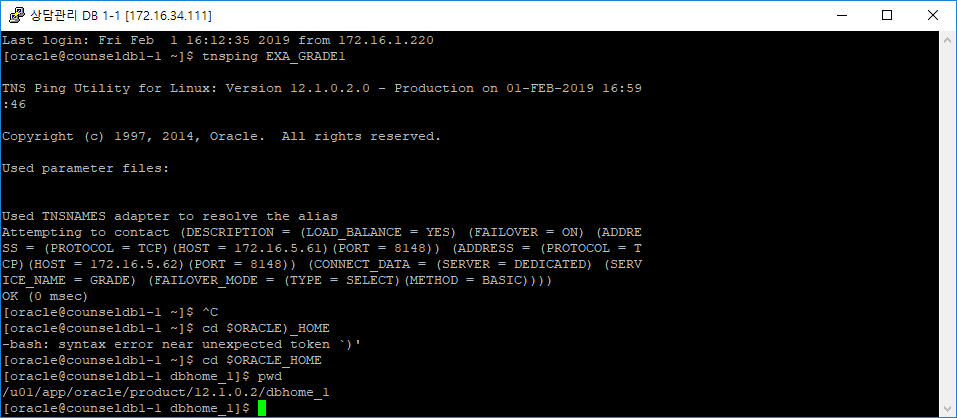 오라클 일반계정(COUNSEL DB) : $>tnsping EXA_GRADE1하면 ok 출력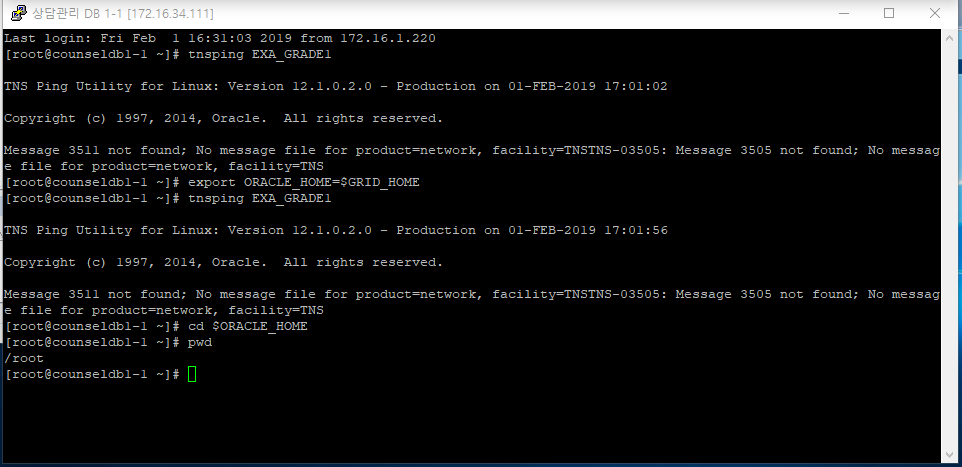 오라클 root계정 접속 후 : #> tnsping EXA_GRADE1Product=network, facility=TNS 가 출력됨 ORACLE_HOME 미지정 같아 보임 	tnsping 이 OK 되는 걸로 보아 정상적인 연결이 되었다고 판단할 수 있는 것이죠?===========================================================================5. EAX_GRADE DB 리스너 정보 확인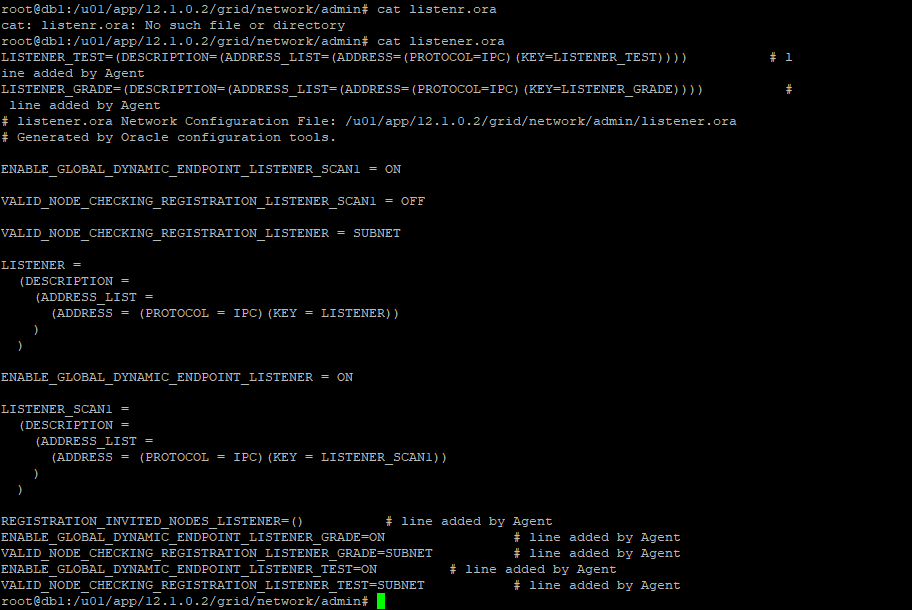 ===========================================================================6. EAX_GRADE DB 리스너 상태 확인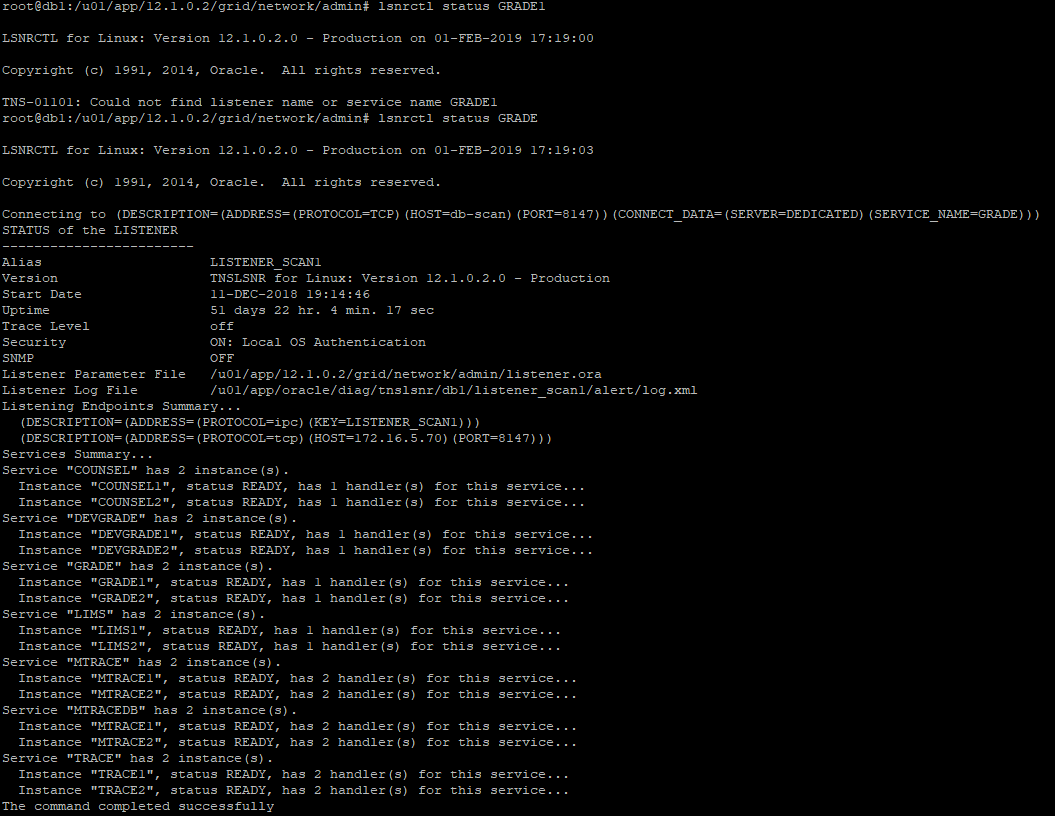 ===========================================================================이상이 없다면 . EAX_GRADE DB 리스너를 재가동해야 하는지요?RAC 구성 시 리스너 재가동은 srvctl stop listener –n 노드명srvctl start listener –n 노드명명령어를 사용해야하는가요?